PPerth International Centre for Application of Solar Energy Repeal Act 2006Perth International Centre for Application of Solar Energy Repeal Act 20062006/0433 Oct 200631 Oct 2006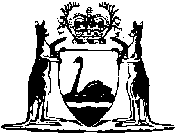 